CHILDREN’S CROSSINGS AND ROAD SAFETYCOMMITTEE Application to Appeal The Process or Decision of the Children’s Crossings and Road Safety Committee Purpose The purpose of this document is to guide school Principals or Presidents/Chairs of school parent bodies to: Appeal the process applied to an application for a new children’s crossing or a review of an existing children’s crossing; or Appeal the decision of the Children’s Crossings and Road Safety Committee regarding an application for a new children’s crossing or a review of an approved children’s crossing. Introduction The Children’s Crossings and Road Safety Committee (CC&RSC) is a Cabinet appointed Committee that oversees all matters relating to applications, reviews and policies for children’s crossings in Western Australia. The Committee performs two functions: Applications Committee - assesses applications for new children’s crossings; and reviews approved children’s crossings to ensure they continue to meet the criteria warranting installation, infrastructure and safety standards. Policy Committee - addresses policy issues relating to children’s crossings and associated road safety; and determines appeals of decisions made by the Applications Committee. The Applications Committee is chaired by the Western Australia Force. The voting members are representatives from the Western Australia Police Force (WA Police), Main Roads WA (MRWA) and the Department of Education (DoE). Voting outcomes must be unanimous. Other Committee members are representatives from the Western Australian Local Government Association (WALGA), Association of Independent Schools WA (AISWA), Catholic Education Office of Western Australia (CEOWA), and the Western Australian Council of State School Organisations (WACSSO) who act in an advisory capacity.  The Policy Committee is chaired by the Western Australia Police Force and is comprised of the same membership as the Applications Committee. All Committee members vote on matters and outcomes are by majority. Information included in this package The information in this package includes: Explanatory notes on appealing the process  Explanatory notes on appealing the decision of the CC&RSC Appeal Application form Where to submit appeal papers The following information is provided for the guidance of the appellant: Other responsibilities of an appellant Warrant criteria for a children’s crossing Survey information and definitions Site assessment information Application and review process flow chart Appeals Appealing the process A school Principal or President/Chair of a school parent body may appeal the process applied to an application for a new children’s crossing or a review of an existing children’s crossing if they believe it was not conducted correctly or in a fair equitable manner. The appellant must lodge their appeal within four (4) weeks of being advised of the Applications Committee’s decision/recommendation by submitting the appropriate appeal documentation to the next Policy Committee meeting.  Please ensure completed documentation is received at the Children’s Crossings Unit at least one (1) week prior to the next scheduled meeting.   The following appeal documents must to be submitted to the Children’s Crossings Unit for presentation to the Policy Committee: A covering letter that includes the following statement: I seek to appeal the process regarding the new application or review conducted for the children’s crossing in <suburb> on <location> near <street> and ask the Children’s Crossings and Road Safety (Policy) Committee to reconsider the decision made by the Applications Committee. The following information is provided in support of this request…………………….. The appellant should identify what aspects of the process applied to an application for a new children’s crossing or a review of an approved children’s crossing were not conducted correctly or in a fair equitable manner. Application for Appeal form, which must be signed by both the school Principal and President/Chair of the school parent body. Appealing the decision/recommendation In some cases there may be mitigating factors (special circumstances or environmental factors) that, if considered, may have changed the outcome of the Application Committee’s decision/recommendation. If the appellant considers this is the case, they must lodge their appeal within four (4) weeks of being advised of the Applications Committee’s decision/recommendation by submitting the appropriate appeal documentation to the next Policy Committee meeting. The following documents must be submitted to the Children’s Crossings Unit for presentation to the Policy Committee: A covering letter that includes the following statement: I seek to appeal the decision/recommendation regarding the application or review conducted for the children’s crossing in <suburb> on <location> near <street> and ask the Children’s Crossings and Road Safety (Policy) Committee to reconsider the decision made by the Applications Committee. The following information is provided in support of this request. The appellant should identify what aspects of the application/review they believe were not carried out; and/or what information was not included that shows accurate usage of a new or approved children’s crossing location. Provide details of any environmental factors or special circumstances that should be taken into consideration by the Policy Committee when reviewing the decision/recommendation being appealed. Application for Appeal form, which must be signed by both the school Principal and President/Chair of the school parent body. Submission of appeal documents All completed appeal documents are submitted to: Chairperson Children’s Crossings and Road Safety Committee C/- Children’s Crossings Unit 2 Clayton Street MIDLAND WA 6056 NOTE: Incomplete appeal documentation will not be submitted to the Children’s Crossings and Road Safety (Policy) Committee for consideration. It will be returned to the sender.  Original signatures (not photocopies) only will be submitted to the Committee for consideration. For further information contact: Email:  childrenscrossingsunitsmail@police.wa.gov.auPhone: (08) 6274 8767 Other responsibilities of the appellant Inform parents (as required) that only correspondence submitted with the appeal documentation will be forwarded to the Children’s Crossings and Road Safety (Policy) Committee for consideration. Ensure completed documentation is received at the Children’s Crossings Unit at least one (1) week prior to the next scheduled meeting of the Children’s Crossings and Road Safety (Policy) Committee. Prior to the submission of documentation to appeal the decision made by the Applications Committee, contact the Children’s Crossings Unit to ascertain if the factors or circumstances being raised as part of the appeal were considered in the review process. Contact the Children’s Crossings Unit regarding the date of the next Children’s Crossings and Road Safety (Policy) Committee meeting. The appellant should maintain contact with the Children’s Crossings Unit for any change in the Children’s Crossings and Road Safety (Policy) Committee meeting date. Application for Appeal Warrant Criteria for a Children’s Crossing The following information is provided for the guidance of an appellant. Warrant criteria The warrant criteria for a children’s crossing are contained in the Main Roads WA publication Planning and Designing for Pedestrians: Guidelines (version 4 dated 30 November 2011). Generally, the warrant criteria of minimum student pedestrian numbers and vehicle numbers must be met for an application for a new Type A or Type B children’s crossing to be viewed favourably by the Committee; however environmental factors, risk factors and local conditions will also be considered by the Committee. Type A children’s crossing warrant criteria Primary school For a primary school, a minimum of 20 students and a minimum of 200 vehicle movements through the crossing point in the hour immediately before school starts and in the hour immediately after school finishes. Table 1: Student and vehicle numbers required to meet the Type A warrant criteria for a primary school Secondary school For a secondary school, a minimum of 20 students and a minimum of 700 vehicles movements through the crossing point in the hour immediately before school starts and in the hour immediately after school finishes. Table 2: Student and vehicle numbers required to meet the Type A warrant criteria for a secondary school Combined secondary and primary schools For a combined secondary and primary school, a minimum of 20 students and a minimum of 200 vehicles movements through the crossing point in the hour immediately before school starts and in the hour immediately after school finishes. Table 3: Student and vehicle numbers required to meet the Type A warrant criteria for a combined primary and secondary school Type B children’s crossing warrant criteria Primary school For a primary school, a minimum of 10 students and a minimum of 100 vehicle movements through the crossing point in the hour immediately before school starts and in the hour immediately after school finishes. Table 1: Student and vehicle numbers required to meet the Type B warrant criteria for a primary school Secondary school For a secondary school, a minimum of 10 students and a minimum of 350 vehicle movements through the crossing point in the hour immediately before school starts and in the hour immediately after school finishes. Table 2: Student and vehicle numbers required to meet the Type B warrant criteria for a secondary school Combined secondary and primary schools For a combined secondary and primary school, a minimum of 10 students and a minimum of 100 vehicle movements through the crossing point in the hour immediately before school starts and in the hour immediately after school finishes. Table 3: Student and vehicle numbers required to meet the Type B warrant criteria for a combined primary and secondary school NOTE: A Type A and Type B children’s crossing can only be installed on roads whose posted speed is 70 km/h or less.  If the road speed is higher, then, a children’s crossing application can only be completed where the location is within a school zone.  Survey Count Information The following is considered when conducting survey counts: Proposed children’s crossings Two morning survey counts of one hour duration within 50 metres in each direction of the proposed crossing location counting all pedestrians including cyclists who cross from kerb to kerb, and vehicle traffic. The morning survey counts will be conducted in the hour before school commences on different days of the week in different weeks (where practicable).  Two afternoon survey counts of one hour duration within 50 metres in each direction of the proposed crossing location counting all pedestrians including cyclists who cross from kerb to kerb, and vehicle traffic. The afternoon survey counts will be conducted in the hour after school finishes on different days of the week in different weeks (where practicable).  The distinction between primary and secondary students is to be made as best as possible. If there is uncertainty, students are to be counted as primary students.  Existing children’s crossings Two morning survey counts of one hour duration during the times the crossing is operational.  Two afternoon survey counts of one hour duration during the times the crossing is operational. Only students who use the crossings are counted. General Surveys should not be done on days of extreme weather or rain. Weather is considered extreme when at the time of the survey the temperature is below 5 degrees or above 37 degrees. The school will be contacted prior to surveys being conducted to determine if there are any upcoming events, such as, sporting events, camps, or pupil free days that are likely to influence survey counts. Schools will not be notified of what dates the surveys will be conducted. Formal surveys will be carried out by Survey Officers from the Children’s Crossings Unit. Survey forms - Terms and Definitions Site Assessment Information A site assessment is required for all new crossing applications and all crossings being reviewed. The site assessment is to be completed by the Officer who conducts the first morning survey at the location. The site assessment is also checked at the time a fourth survey is conducted for any changes to the location. The three steps to a site assessment are: Complete the Site Assessment form Photograph the site Draw a diagram of the site  * Note – site assessment must be completed while crossing is operationalApplication and Review Process Flow ChartOutcome being appealed (tick as appropriate)        Application for a new children’s crossing – application declined          Review of existing children’s crossing  Type of appeal        Appeal of the process        Appeal of the decisionThe Application for Appeal must be authorised and signed by both the school Principal and President/Chair of the school parent body.I declare the information in these appeal papers is authorised and correct. I declare the information in these appeal papers is authorised and correct. I declare the information in these appeal papers is authorised and correct. I declare the information in these appeal papers is authorised and correct. I declare the information in these appeal papers is authorised and correct. I declare the information in these appeal papers is authorised and correct. I declare the information in these appeal papers is authorised and correct. Principal name Mr/Mrs/Ms/Miss Mr/Mrs/Ms/Miss Email Telephone Work Mobile Signed Date President/Chair name Mr/Mrs/Ms/Miss Mr/Mrs/Ms/Miss Email Telephone Work Mobile Signed Date School name Address Email Telephone Crossing location details Crossing location details Suburb Street Near street Primary school only Primary school only Minimum number of students Minimum number of vehicles 20 200 Combined secondary and primary school Combined secondary and primary school Minimum number of students Minimum number of vehicles 20 200 Primary school only Primary school only Minimum number of students Minimum number of vehicles 10 100 Secondary school only Secondary school only Minimum number of students Minimum number of vehicles 10 350 Combined secondary and primary school Combined secondary and primary school Minimum number of students Minimum number of vehicles 10 100 SUBURB The suburb in which the crossing point is located. LOCATION The street on which the crossing point is located i.e. the street students are actually crossing. NEAR STREET The nearest cross street to the location, or other identifying landmark e.g. opposite school. COR File File number of location, to be provided by the Children’s Crossings Unit. SPEED ZONE The regular posted speed limit of the location road. SCHOOL ZONE The location situated within a School Zone. SCHOOL ZONE HOURS What are the Posted School Zone Hours. CROSSING HOURS Operating or proposed time of the crossing. DATE Date survey was completed. WEATHER and TEMP The conditions on the day and time the survey is conducted. PRIMARY STUDENTS (PED) Primary school aged children (grade 1 – 6) who cross the specified street (LOCATION) at the nominated location irrespective of whether they are accompanied by an adult. SECONDARY STUDENTS (PED) Secondary school aged children (grade 7 – 12) who cross the specified street (LOCATION) at the nominated location irrespective of whether they are accompanied by an adult. ALL OTHER PEDESTRIANS (PED AND CYCLIST) All adults, very young children and older teenagers not attending a school who cross the carriageway at the nominated location.  HEAVY VEHICLES All vehicles larger than a car that travel along the LOCATION Street through the nominated crossing point e.g. buses and trucks. AssessorDateApplication SuburbStreetNear StreetCOR FileSchool/sSpeed Limit   Km/H   Km/H   Km/HSchool ZoneYES/NOYES/NOYES/NOYES/NONumber of LanesVehiclesVehiclesOther LanesTURNINGTURNINGYES/NOYES/NONumber of LanesBus/BikeBus/BikeOther LanesTURNINGTURNINGYES/NOYES/NORoad Width  M  M  MOther LanesPASSINGPASSINGYES/NOYES/NOMedian/Refuge/Traffic IslandYES/NOWIDTH       MYES/NOWIDTH       MYES/NOWIDTH       MCut outYES/NO/NA     WIDTH         MYES/NO/NA     WIDTH         MYES/NO/NA     WIDTH         MYES/NO/NA     WIDTH         MPainted LinesYES/NODIVIDERDIVIDERFlashing LightsYES/NOFALFALFALPainted LinesYES/NOMEDIAN MEDIAN Flashing LightsYES/NO404040BendsN/S/E/WOF CROSSINGN/S/E/WOF CROSSINGN/S/E/WOF CROSSINGDoes the Bend affect line of sight?YES/NO/NAYES/NO/NAYES/NO/NAYES/NO/NACrests/Incline/DeclineN/S/E/WOF CROSSINGN/S/E/WOF CROSSINGN/S/E/WOF CROSSINGDoes the Crest/ Incline affect line of sight?YES/NO/NAYES/NO/NAYES/NO/NAYES/NO/NARound AboutN/S/E/WOF CROSSINGN/S/E/WOF CROSSINGN/S/E/WOF CROSSINGDoes the Round About affect line of sight?YES/NO/NAYES/NO/NAYES/NO/NAYES/NO/NASymbolic sign distanceN/S/E/WMN/S/E/WMN/S/E/WMMethod of OperationSINGLE/DUAL/STAGEDSINGLE/DUAL/STAGEDSINGLE/DUAL/STAGEDSINGLE/DUAL/STAGEDSymbolic sign distanceN/S/E/WMN/S/E/WMN/S/E/WMTactiles used?PRAM RAMPSPRAM RAMPSPRAM RAMPSYES/NOSymbolic sign distanceN/S/E/WMN/S/E/WMN/S/E/WMTactiles used?CENTRE OF ROADCENTRE OF ROADCENTRE OF ROADYES/NOSymbolic sign distanceN/S/E/W/NAMN/S/E/W/NAMN/S/E/W/NAMTactiles Condition GOOD/WORN/BROKEN/NA  GOOD/WORN/BROKEN/NA  GOOD/WORN/BROKEN/NA  GOOD/WORN/BROKEN/NA  Sight DistanceN/S/E/WLess than 80M80-120MN/S/E/WLess than 80M80-120MN/S/E/WLess than 80M80-120MSight DistanceN/S/E/WLess than 80M80-120MN/S/E/WLess than 80M80-120MN/S/E/WLess than 80M80-120MN/S/E/WLess than 80M80-120MBus StopsBEFORE the crossing in Vehicle looking N/S/E/WDistance:    MBUS STOP/ BAY/ LANEBEFORE the crossing in Vehicle looking N/S/E/WDistance:    MBUS STOP/ BAY/ LANEBEFORE the crossing in Vehicle looking N/S/E/WDistance:    MBUS STOP/ BAY/ LANEBus StopsBEFORE the crossing in Vehicle looking N/S/E/WDistance:    MBUS STOP/ BAY/ LANEBEFORE the crossing in Vehicle looking N/S/E/WDistance:    MBUS STOP/ BAY/ LANEBEFORE the crossing in Vehicle looking N/S/E/WDistance:    MBUS STOP/ BAY/ LANEBEFORE the crossing in Vehicle looking N/S/E/WDistance:    MBUS STOP/ BAY/ LANEBus StopsAFTER the crossing in Vehicle looking N/S/E/WDistance:    MBUS STOP/ BAY/ LANE AFTER the crossing in Vehicle looking N/S/E/WDistance:    MBUS STOP/ BAY/ LANE AFTER the crossing in Vehicle looking N/S/E/WDistance:    MBUS STOP/ BAY/ LANE Bus StopsAFTER the crossing in Vehicle looking N/S/E/WDistance:    MBUS STOP/ BAY/ LANE AFTER the crossing in Vehicle looking N/S/E/WDistance:    MBUS STOP/ BAY/ LANE AFTER the crossing in Vehicle looking N/S/E/WDistance:    MBUS STOP/ BAY/ LANE AFTER the crossing in Vehicle looking N/S/E/WDistance:    MBUS STOP/ BAY/ LANE Other Environmental Factors (such as vegetation, power poles and parking restrictions)Parking Restrictions on approaches   YES/NOBus/Vehicles parking within 20M on approach / 10M on departure of crossing  YES/NOTrip Hazards YES/NO (Where?)Distance from stop line to pedestrian line, school side      MDistance from stop line to pedestrian line, non-school side     MStop lines through Cycle and Bus lanes    YES/NO/NAPainted lines condition    GOOD/WORNPed lines    YES/NOParking Restrictions on approaches   YES/NOBus/Vehicles parking within 20M on approach / 10M on departure of crossing  YES/NOTrip Hazards YES/NO (Where?)Distance from stop line to pedestrian line, school side      MDistance from stop line to pedestrian line, non-school side     MStop lines through Cycle and Bus lanes    YES/NO/NAPainted lines condition    GOOD/WORNPed lines    YES/NOParking Restrictions on approaches   YES/NOBus/Vehicles parking within 20M on approach / 10M on departure of crossing  YES/NOTrip Hazards YES/NO (Where?)Distance from stop line to pedestrian line, school side      MDistance from stop line to pedestrian line, non-school side     MStop lines through Cycle and Bus lanes    YES/NO/NAPainted lines condition    GOOD/WORNPed lines    YES/NOParking Restrictions on approaches   YES/NOBus/Vehicles parking within 20M on approach / 10M on departure of crossing  YES/NOTrip Hazards YES/NO (Where?)Distance from stop line to pedestrian line, school side      MDistance from stop line to pedestrian line, non-school side     MStop lines through Cycle and Bus lanes    YES/NO/NAPainted lines condition    GOOD/WORNPed lines    YES/NOParking Restrictions on approaches   YES/NOBus/Vehicles parking within 20M on approach / 10M on departure of crossing  YES/NOTrip Hazards YES/NO (Where?)Distance from stop line to pedestrian line, school side      MDistance from stop line to pedestrian line, non-school side     MStop lines through Cycle and Bus lanes    YES/NO/NAPainted lines condition    GOOD/WORNPed lines    YES/NOParking Restrictions on approaches   YES/NOBus/Vehicles parking within 20M on approach / 10M on departure of crossing  YES/NOTrip Hazards YES/NO (Where?)Distance from stop line to pedestrian line, school side      MDistance from stop line to pedestrian line, non-school side     MStop lines through Cycle and Bus lanes    YES/NO/NAPainted lines condition    GOOD/WORNPed lines    YES/NOParking Restrictions on approaches   YES/NOBus/Vehicles parking within 20M on approach / 10M on departure of crossing  YES/NOTrip Hazards YES/NO (Where?)Distance from stop line to pedestrian line, school side      MDistance from stop line to pedestrian line, non-school side     MStop lines through Cycle and Bus lanes    YES/NO/NAPainted lines condition    GOOD/WORNPed lines    YES/NOParking Restrictions on approaches   YES/NOBus/Vehicles parking within 20M on approach / 10M on departure of crossing  YES/NOTrip Hazards YES/NO (Where?)Distance from stop line to pedestrian line, school side      MDistance from stop line to pedestrian line, non-school side     MStop lines through Cycle and Bus lanes    YES/NO/NAPainted lines condition    GOOD/WORNPed lines    YES/NOHazards ObservedCompliance of parking restrictions    YES/NO/NAOtherCompliance of parking restrictions    YES/NO/NAOtherCompliance of parking restrictions    YES/NO/NAOtherCompliance of parking restrictions    YES/NO/NAOtherCompliance of parking restrictions    YES/NO/NAOtherCompliance of parking restrictions    YES/NO/NAOtherCompliance of parking restrictions    YES/NO/NAOtherCompliance of parking restrictions    YES/NO/NAOther   Photo’s(1 of sign &8 as directed by arrows)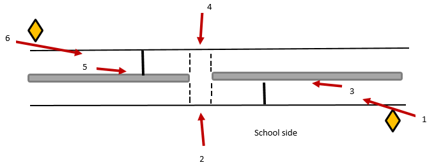 